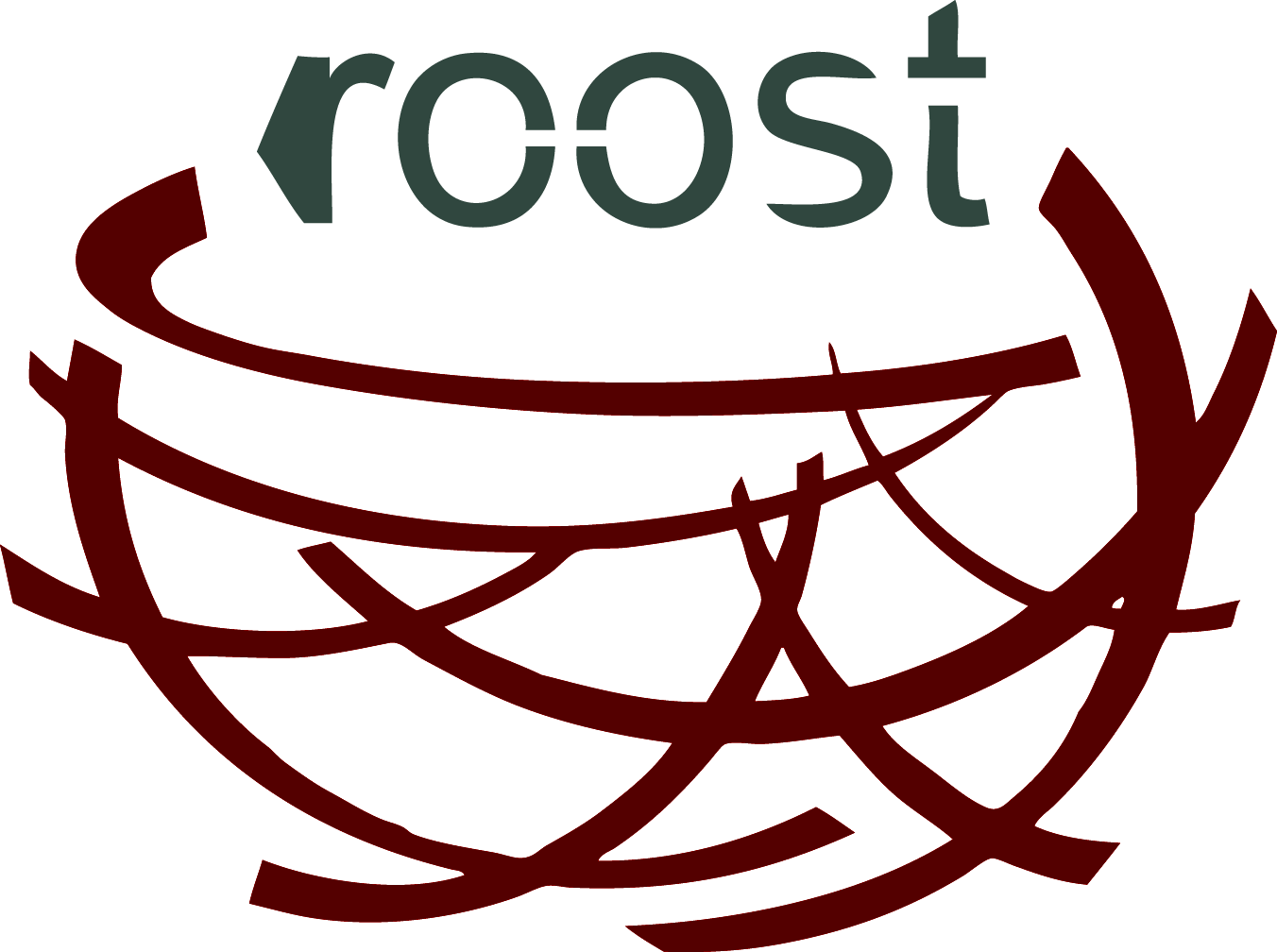 Donovan Renovation486 Brush Creek11.5.13For the sum of $ 102,250 Roost USA will execute the following scope of work according to the terms defined below.Scope of Work:Permits/Inspections:  $ 800 All required permits and inspections as related to the scope of work.Architectural/Engineering:  $ 1000All construction documents as required by local municipality and architect/engineer review of structural modifications as described in scope.Demolition:  $ 3700Demo and dispose of all materials in preparation of new layout and structural modifications. Areas affected: kitchen cabinets, laundry room, kitchen/living room common wall, master bathroom, master closet, and guest bathroom.Framing:  $ 4200Install new header at kitchen/living common wall, reframe master bath, closet and guest bath per new layout.Plumbing:  $ 8500Rough-in and install the following new plumbing fixtures:(1)Water heater (swap out only, if gas piping is required it will be billed at $450 a drop)(1) Kitchen Sink/Faucet(1) Ice Maker Box(1) Dishwasher(2) Master Shower Valves(1) Master Toilet(1) Master Sink/Faucet(1) Guest Tub/Shower Valve(1) Guest Deep Acrylic Tub (1) Guest Toilet(1) Guest Sink/Faucet(1) Powder toilet(1) Powder Sink/Faucet$ 4000 Plumbing fixture allowance (valves, trims, water heaterElectrical:  $ 6000Rewire the following areas: kitchen, master bath, and guest bath.Budget reflects 1000 lighting allowance (sconces, pendants, recessed lighting, fans, bath fans, chandeliers)* assumes electrical panel and all existing wiring do not have to be replaced.Fireplace:  $ 1200  Budget allowance for new living room fireplace surround.Exterior Finishes:  $ 2500Patch and/or replace porch ceiling with new paint grade wood ceiling.Exterior Doors:  $ 3000Replace decorative door panels with 1-3/4” one lite fir door slabs and new hardware. ($ 100 hardware/lock allowance)Windows:  $ 900Replace decorative window glass at living room and replace with insulated clear glass and install new window stop.Drywall:  $ 5400 All ceilings to receive a smooth texture, patch ceiling at kitchen/living room common wall, hang and finish new sheetrock at master and guest bathrooms.Interior Doors:  $ 2400Change all interior doors to 1-3/8” solid core doors (slab only) assumes all interior doorjamb kits can be reused. ($30 per door hardware/lock allowance)Interior Trim:  $ 1500Install new matching trim at the following areas:  kitchen, master bath, and guest bath.Painting:  $ 8000  Repaint interior walls and ceilings and exterior trim. Sherwin Williams builder grade paint (one wall/ceiling color and one trim color)Cabinets:  $ 9000Customized IKEA cabinets at kitchen, master vanity, and guest vanity.Budget reflects 4000 material allowance.Countertops:  $4800 Budget allowance (materials and labor to replace countertops at the following locations: kitchen, master bath and guest bath)Flooring:  $ 12000Install wood floors throughout (budget amount reflects a material and labor allowance)Tile:  $2800Install tile at the following locations: master shower and guest tub. Up to 200 sq ft combined area. All tile will be installed with a typical brick or stack pattern. Budget reflects $ 1000 tile allowance. Shower Doors:  $ 800Install new 3/8 shower glass surround at master bath (approx 60-72” width x 80” height with standard chrome hardware.Cleaning:  $ 1000Provide clean organized jobsite for the duration of the project including trash disposal as required per scope.Temp. Facilities:  $ 250Furnish portable toilet for the project.General Administration:  $ 22500Project management, supervision, travel, office, Insurance and profit.Terms and Conditions:BUILDER:  ROOST aka ROOST USA / ROOST BUILDING CONCEPTSOWNER: DAVE & SUZANNE DONOVAN* Please note that if an item is not described in the scope of work it should be assumed that it is excluded.Upon construction deposit builder shall submit construction drawings for municipality approval.  Construction will begin no later than 5 business days after permit is issued.Builder estimates construction period to not exceed 90 days, a move in date will be set at the completion of drywall.Builder agrees to maintain general liability insurance for the duration of the project.Builder will receive written approval prior to all change orders.Should builder encounter a latent defect, builder will notify owner and discuss possible solutions including budget ramifications to determine if a change order is required.Builder requires a 25% deposit upon acceptance of this contract.Project will be governed by the following draw schedule:25% Construction deposit25% Draw #1 at the completion of rough mechanicals15% Draw #2 at the completion of drywall15% Draw #3 at the completion of cabinet/tile installation15% Draw #4 at the completion of finish mechanicals5% Draw #5 at the completion of final cleaning and issuance of certificate of occupancy and completed punch list.Buyer agrees to advance draws within 2 business days of draw submittals.Buyer agrees to pay builder the entirety of the contract prior to occupying the home.Should a disagreement arise between buyer and builder that cannot be resolved both parties agree to remedy the dispute with arbitration. Please initial all pages of this document and sign & date below to accept the contract.               Owner:  ________________________________Owner:  ________________________________Builder:  _________________________________